Book List for First Class 2022/2023  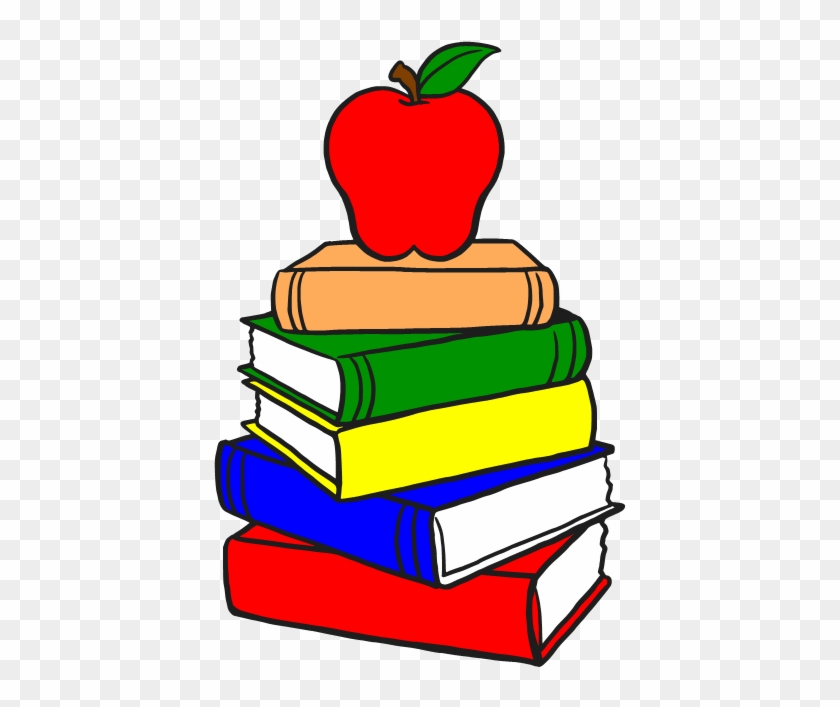 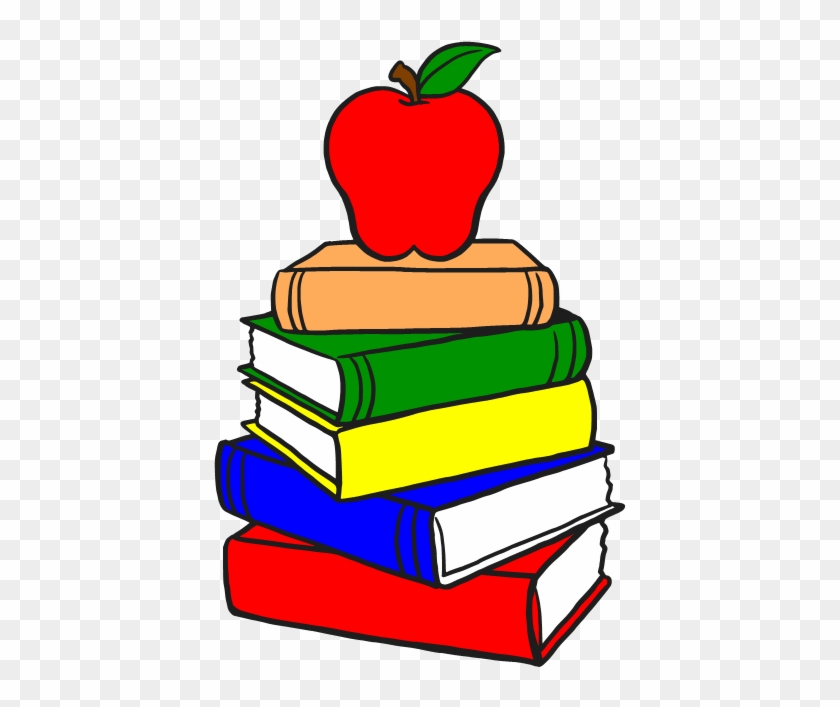 Mrs Kennedy Please cover and label ALL books, copies, stationary and uniform items before September to avoid unnecessary confusion in the classroom. Velcro shoes to be worn if unable to tie own laces. Thank you. I hope you have a lovely summer and look forward to seeing you all in September.Mrs KennedySchool success starts with attendance.Gaeilge: 	Bua na Cainte 2 – Edco €12.35English:  (The school will provide all class readers)Finn’s Dream 1st Class Activity Book 1 -Folens  €7.10The Four Friends 1st Class Activity Book 2- Folens €7.10 The Two Little Frogs 1st Class Reading and Activity Book 3- Folens €11.50Sounds in Action A (1st Class) -Folens €8.30Just Handwriting Pre-Cursive - educate.ie €4.95Maths:Busy at Maths 1 - CJ Fallons €18.70Master Your Maths 1– CJ Fallons €10.55Figure it Out 1- CJ Fallon €9.05SESE:  Explore with Me 2 – Edco €12.95 Copies2 x120 page copies (English and Gaeilge)5 x 88 page copies (Test, Busy, LLO, Homework and a spare copy)1 x project copy (15A 40 page)1x 40 page copy (Religion)1 x 10mm Junior sums copy 1 x A4 Hardback book (Songs and Poems)Folders2 x A4+ Strong mesh zip folders (Homework, Literacy Lift Off)1 x A4 Display Folder (40 pockets)StationaryTin Whistle D, Long ruler (30cm), 1 pencil case (will be left at school) with 5 pencils, 2 red pens, sharpener, 2 erasers, Twistables (please label all individual twistables). No markers allowed.2 large Pritt sticks.